В рамках реализации постановлений Президиума Совета ФПБ от 09.11.2018 №270 «Об утверждении комплекса мер по реализации Концепции кадровой политики Федерации профсоюзов Беларуси»,  президиума Республиканского комитета Белорусского профсоюза работников здравоохранения от 27.11.2018 №428 «О реализации постановлений Президиума Совета ФПБ от 09.11.2018 №270 «Об утверждении комплекса мер по реализации Концепции кадровой политики Федерации профсоюзов Беларуси» президиум Гомельского областного комитета Белорусского профсоюза работников здравоохранения ПОСТАНОВЛЯЕТ:1. Принять к сведению информацию заместителя председателя обкома профсоюза Зиминой Н.А. о необходимости  реализации постановлений Президиума Совета ФПБ от 09.11.2018 №270 «Об утверждении комплекса мер по реализации Концепции кадровой политики Федерации профсоюзов Беларуси», президиума Республиканского комитета Белорусского профсоюза работников здравоохранения от 27.11.2018 №428 «О реализации постановлений Президиума Совета ФПБ от 09.11.2018 №270 «Об утверждении комплекса мер по реализации Концепции кадровой политики Федерации профсоюзов Беларуси».2. Утвердить прилагаемые мероприятия Гомельского областного комитета Белорусского профсоюза работников здравоохранения по осуществлению комплекса мер по реализации Концепции кадровой политики Федерации профсоюзов Беларуси.3. Гомельскому областному комитету Белорусского профсоюза работников здравоохранения, первичным профсоюзным организациям в пределах компетенции обеспечить выполнения комплекса мер по реализации Концепции кадровой политики.4. Контроль за выполнением данного постановления возложить на заместителя председателя областного комитета Белорусского профсоюза работников здравоохранения Н.А. Зимину.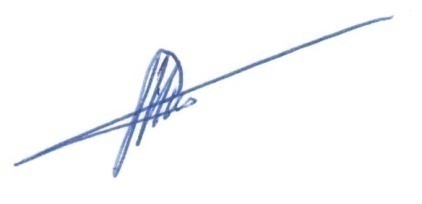 Председатель областного комитета	В.И.МоторенкоМероприятия по осуществлению комплекса мер по реализации Концепции кадровой политики Федерации профсоюзов БеларусиБеларускi прафесiйны саюзработнiкаỷ аховыз дароỷяГОМЕЛЬСКАЯАБЛАСНАЯ АРГАНІЗАЦЫЯАБЛАСНЫ КАМІТЭТПРЭЗIДЫУМПАСТАНОВА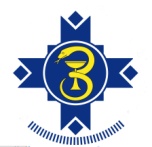 Белорусский профессиональный союзработников здравоохраненияГОМЕЛЬСКАЯОБЛАСТНАЯ ОРГАНИЗАЦИЯОБЛАСТНОЙ КОМИТЕТПРЕЗИДИУМПОСТАНОВЛЕНИЕ26.12.2018 №450г. Гомельг. ГомельО реализации постановлений Президиума Совета ФПБ от 09.11.2018 №270 и президиума  Республиканского комитета Белорусского профсоюза работников здравоохранения от 27.11.2018 №428УТВЕРЖДЕНОпостановление президиумаГомельского областного комитетаБелорусского профсоюзаработников здравоохранения26.12.2018 №450№п/пПоложенияКонцепции кадровой политики Федерации профсоюзов БеларусиМеры по реализации, практические действия Федерации профсоюзовБеларусиМероприятия по реализации Концепции кадровой политики Федерации профсоюзов БеларусиИсполнительСрокисполнения1234561.Концепция является основополагающим документом для профсоюзных организаций всех уровнейШирокое информирование профсоюзных организаций об основныхположениях Концепции, приведение локальных нормативных актов членских организаций ФПБ в соответствие с КонцепциейИнформировать профсоюзные кадры и актив всех уровней о Концепции кадровой политики Федерациипрофсоюзов Беларуси,Белорусского профсоюза работников здравоохранения, разместить на сайтах Республиканского,Областного комитетов профсоюза.Внести необходимые изменения в локальныенормативные акты в соответствие с Концепцией ФПБ, БПРЗОбластной комитет, профсоюзные комитеты  первичных профсоюзных организаций (далее –профкомы)Областной комитетДо01.03.20192.Руководители выборных профсоюзных органов, предлагаемых для избрания, должнысоответствовать определенным Концепцией требованиямНеукоснительное соблюдение требований к руководителям выборных профсоюзных органов, предлагаемых для избрания (в зависимости от должностей, перечисленных в Концепции, - образование, стаж работы в организации, опыт работы в составе выборных профсоюзных органов, опыт руководящей работы на республиканском или региональном уровнях)Руководители выборных профсоюзных органов Профсоюза работниковздравоохранения, предлагаемых для избрания, должны соответствовать требованиям, определенным главойII Концепции БПРЗ«Подбор профсоюзных кадров и актива»Областной комитет,профкомыПостоянно3.Кандидатуры, предлагаемые к избранию на выборные руководящие должности в профсоюзных органах, выдвигаются в соответствии с установленнымКонцепцией порядкомвыдвиженияНеукоснительное соблюдение порядка выдвижения кандидатур, предлагаемых к избраниюна выборные руководящие должности в профсоюзных органах (выдвижение взависимости от должностейпрофсоюзными комитетамипервичных профсоюзных организаций,руководящими органамирайонных, городских,областных объединений, президиумомреспубликанского отраслевогопрофсоюза, президиумомСовета районного,городского, областногообъединения профсоюзов,Исполкомом Совета ФПБ,при необходимостиПрезидиумом СоветаФПБ)Порядок выдвижениякандидатур,предполагаемых кизбранию на выборныеруководящие должности впрофсоюзных органах отраслевого профсоюзаосуществляется в соответствии с положением опорядке выдвижениякандидатур, предлагаемых кизбранию на руководящиедолжности организационныхструктур БПРЗ и ФПБ, а также требованиями,определенными главой II Концепции БПРЗ «Подборпрофсоюзных кадрови актива»Областной комитет,профкомыПостоянно4.Предельный возрастпребывания на выборныхдолжностях профсоюзныхорганизаций различногоуровня составляет 65 летЛица, находящиеся навыборных должностяхпрофсоюзных организаций(освобожденные инеосвобожденные) достигшие предельноговозраста пребывания наэтих должностях,освобождаются отзанимаемой должности ипереизбираются не позднее чем по истечении того месяца, в котором они достигли указанноговозраста. Не выдвигаются навыборные руководящиедолжности на новый срокполномочийсоответствующихвыборных органовпрофсоюзов кандидатуры,достигшие предельноговозраста по истечениименее половины срокаполномочий данныхорганов.Внести изменения,связанные с предельнымвозрастом пребывания навыборных должностяхпрофсоюзныхорганизаций в локальныенормативные правовыеакты ФПБ, членскихорганизаций ФПБОбеспечить своевременноеВыдвижение кандидатур дляизбрания на выборныеруководящие органы,проведение соответствующихуставных мероприятий. Внести соответствующиеизменения в локальныенормативные правовые актыобластного  комитетапрофсоюзаОбластной комитет,профкомыПостоянно5.Общие требования приподборе штатныхработников членскихорганизаций ФПБ и их организационных структуропределяютсяпрезидиумомреспубликанскогокомитета отраслевогопрофсоюза, исходя изспецифики и особенностейработы данного профсоюзаРазработка и утверждениепрезидиумомреспубликанскогокомитета отраслевогопрофсоюза общихтребований при подборештатных работниковРуководствоватьсяГлавой III КонцепцииБПРЗ. Соблюдать порядокСогласования кандидатур наДолжности специалистов ируководителей аппарата областного комитета профсоюзаработников здравоохранения в соответствии с Концепцией БПРЗОбластной,комитет профсоюзапостоянно6.Порядок выявления иформированияперспективного резервадля избрания илиназначения на ту или иную должность в членских организациях ФПБ, их организационныхструктурах определяетсяпрезидиумомреспубликанского(центрального) комитета(совета)Разработка и утверждениепрезидиумамиреспубликанских(центральных) комитетов(советов) отраслевыхпрофсоюзов порядкавыявления иформированияперспективного резервадля избрания илиназначения на ту илииную должность вчленских организацияхФПБСформироватьперспективный резерв споследующим утверждением на заседанияхсоответствующихкомитетов профсоюзаСоблюдать порядоквыявления и формированияперспективногорезерва для избранияили назначения на туили иную должность в соответствии с Концепцией БПРЗ.Областнойкомитетпрофсоюзадекабрь2018 г.-Февраль2019 г.7.Обучение перспективногорезерва осуществляетсякак Международнымуниверситетом «МИТСО», так и профсоюзнымиорганизациями иобъединениями,сформировавшими данный резервРазработка типовогоплана подготовкиперспективного резервана базе Международногоуниверситета «МИТСО»,а также профсоюзнымиорганизациями иобъединениямиНаправлять перспективныйрезерв на обучение вМеждународный университет«МИТСО»,проводить обучениеРеспубликанским,областным  комитетомпрофсоюзаОбластной комитет, профкомы постоянно8.Включение молодежи(возраст до 35 летвключительно) в составывыборных профсоюзныхорганов в количестве неменее 10%Неукоснительноесоблюдение требованияоб избрании молодежи всоставы выборныхорганов профсоюзныхорганизацийСоблюдать основныепринципырасстановкипрофсоюзных кадрови актива всоответствии сКонцепцией БПРЗОбластной комитет, профкомыпостоянно